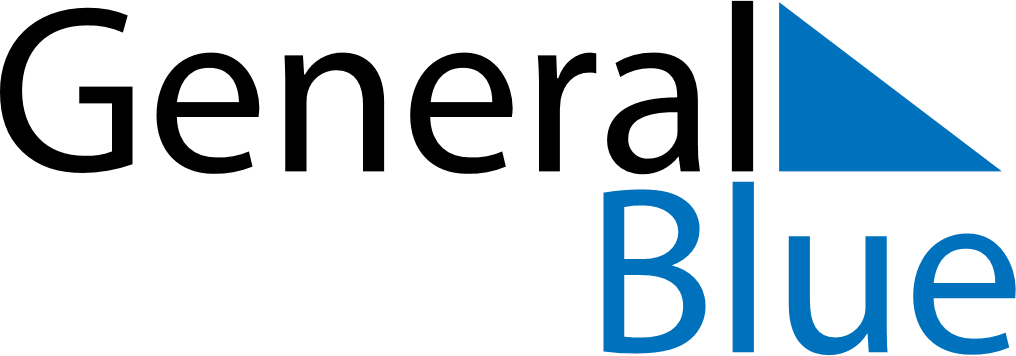 February 2028February 2028February 2028SloveniaSloveniaSUNMONTUEWEDTHUFRISAT123456789101112Prešeren Day, the Slovenian Cultural Holiday1314151617181920212223242526272829Carnival